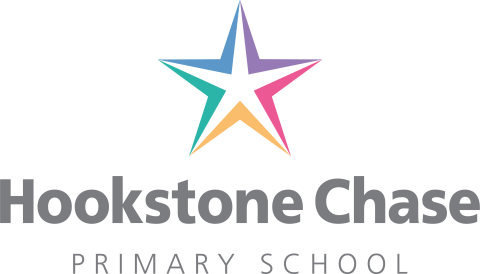 Relationships and Sexual Education 2021 Year 1Year 2Year 3Year 4Year 5Year 6Families and FriendshipsFamilies and People Who Care For MeUnderstand that families can include a range of different peopleTo know that families are important for children growing upTo know that families offer love, care, and supportTo know that families can be made up of different people who are related to each other.To understand that being part of a family provides support, stability and loveTo know that a positive family life includes shared experiences.To know that problems can occur in families and that there is help availableTo understand that families are varied and that they should respect those differencesTo know that stable, caring relationships are at the heart of happy families and are important for children’s security as they grow upTo learn what marriage/civil partnerships areTo understand that sometimes families can make children feel unhappy or unsafe and there is help availableTo know that people who love each other can be of any gender, ethnicity or faithFamilies and FriendshipsCaring FriendshipsTo begin to understand how important positive friendships areTo begin to understand how people choose and make friendsTo learn about the characteristics of friendshipsTo know that healthy friendships are positive and welcomingTo learn that friendships can have difficulties that can be sortedTo explore ways to build good friendshipsTo explore ways to resolve friendship problemsTo recognise bullyingTo explore physical and emotional elements of friendshipsTo be aware that friendships have ups and downs that can be worked throughTo understand why people bullyTo be aware that the ups and downs in friendships can be worked through to repair/strengthen themTo understand the impact of bullying To recognise who to trust and who not to trustTo judge when a friendship is making them feel uncomfortable and how to manage this and who to seek advice fromFamilies and FriendshipsRespectful RelationshipsTo learn to recognise how people show their feelingsTo learn how to care and help othersTo begin to explore how my actions and behaviour affect othersTo explore the conventions of mannersTo develop an understanding of self-respectTo understand what trust is and who I can trustTo understand the importance of respecting othersTo understand the importance of respecting others who make different choices or have different preferences or beliefsTo know how to be respectful and courteousTo know to be treated with respect by others and to show others respect including those in positions of authorityTo learn what a stereotype is and the effects stereotyping can haveTo learn that stereotyping can be unfair, negative or destructiveTo learn the importance of permission seeking and giving in relationshipsTo understand that everyone deserves to be respected but that respect can be lostFamilies and FriendshipsOnline RelationshipsTo understand how to respond appropriately to adults in a range of settingsTo understand that people sometimes behave differently onlineTo understand that the same principles apply to online relationships as to face to face relationships including respectRecognise and respond to cyberbullyingTo know the rules for keeping safe onlineTo know where to get help if I need toTo develop an understanding of how to ensure relationships online are safeTo recognise online risksTo understand how information and data is shared and used onlineTo explore online relationships and how to deal with problemsHealth and WellbeingMental WellbeingTo understand my strengths and qualitiesTo be able to understand and describe feelings and emotionsTo recognise there is an increasing range of emotions that humans experience in relation to different experiences and situationsTo recognise that mental wellbeing is a normal part of daily lifeTo be able to identify personal goals To explore my strengthsTo explore my identityTo judge whether what they are feeling and how they are behaving is appropriateTo develop a growth mindsetTo develop greater empathyTo appreciate the emotions of othersTo learn to take responsibility for my own emotionsTo appreciate the benefits of self-care techniques including physical exercise, community participation and restTo understand what causes stress and how it is important to discuss and share problems to help manage my feelingsTo understand that bullying has a negative effect on wellbeingTo know how to get support if they are worried about their own or someone else’s mental wellbeingTo develop strategies for being resilient in challenging situationsTo understand the positives and negatives of the internet and its impact on mental wellbeingHealth and WellbeingPhysical Health and FitnessTo know the importance of regular exerciseTo understand the importance of sleepTo understand the importance of exercise and its effect on the bodyTo build regular exercise into daily and weekly routinesTo develop a healthy lifestyle with a balance of exercise, balanced diet and restTo understand the risks associated with an inactive lifestyle and poor dietTo explore different techniques to feel calm and relaxedTo continue to have a healthy lifestyle including exercise, a healthy diet and restTo understand the benefits of a good night’s sleep and to develop a greater responsibility for ensuring thisTo understand the relationship between stress and relaxation and exploring techniques to helpTo understand that I have a responsibility to look after my overall healthTo understand the factors which contribute to my physical and mental healthTo know who is available to help if they are worried about their physical health and wellbeingHealth and WellbeingHealthy EatingTo begin to know what makes a healthy dietTo know what makes a healthy dietTo be aware of different food groups and the amounts I should eat to maintain a balanced dietTo be aware of how to plan a range of healthy mealsTo be aware of how to plan and prepare a range of healthy mealsTo understand the consequences of a poor diet and the risks associated with unhealthy eatingHealth and WellbeingHealth and PreventionTo understand the importance of hand hygieneTo understand how to stay safe in the sunTo know about safe and unsafe exposure to the sunTo develop an understanding of how to look after my teethTo know about good dental healthTo recognise that a lack of sleep can effect, weight, mood and ability to learnTo develop independence in looking after my teethTo know about personal hygiene and the importance of handwashingTo begin to recognise early signs of physical illness and the actions that can be takenTo understand how to reduce the risk of sun damageTo understand the ways of preventing illness and the benefits of immunisationTo know about the facts and science relating to allergies, immunisation and vaccinationSafety and the Changing BodyBeing SafeTo develop an understanding of appropriate physical contactTo understand what to do if I get lostTo understand potential hazards in the homeTo be aware of how to recognise safe adults in schoolTo understand the difference between secrets and surprisesTo understand the concept of privacyTo learn how to cross roads safelyTo understand ways to keep safe when near to and crossing roadsTo be aware of safety near railway linesTo know how to ask for help or advice and to keep trying until they are heardTo feel confident to report concerns and the vocabulary to use to convey the problemTo know where to get advice for example family, school or other sourcesSafety and the Changing BodyInternet Safety and HarmsTo understand that the internet is part of our everyday lives and has many benefitsTo know about the benefits of rationing time spent onlineTo begin to understand the importance of staying safe onlineTo develop skills as a responsible digital citizenTo begin to recognise unsafe digital contentTo recognise why social media, some computer games and online gaming are age restrictedTo recognise that the internet can also be a negative place where online abuse, trolling and bullying can occurTo understand that information online is ranked, selected and targeted and I need to be aware of this to stay safeSafety and the Changing BodyDrugs, Alcohol and TobaccoTo know what is and isn’t safe to put in or on my bodyTo learn how to stay safe around medicinesTo explore that people can influence me and I need to make the right decision for meTo understand the risks associated with smokingTo understand the risks associated with alcoholTo understand the risks associated with drugsTo know the facts about legal and illegal harmful substancesSafety and the Changing BodyBasic First AidTo understand what is an emergencyTo know how to make a call to the emergency servicesTo know what information needs to be relayed when making an emergency callTo know how to call the emergency services in a clear efficient wayTo know how to respond to basic first aid such as stingsTo know how to help someone with asthmaTo know how to help someone bleedingTo feel confident to deal with someone choking To be able to help in situations with a range of common injuries.Safety and the Changing BodyChanging Adolescent BodyTo understand ways in which I am alike and different from othersTo know the names for parts of my body including agreed names for genitalia To develop an understanding of physical and emotional changes as I grow upTo develop an understanding of the main aspects of pubertyTo learn about the emotional changes during pubertyTo be taught about menstruationTo know how a baby is conceived and how it develops